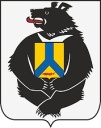 АДМИНИСТРАЦИЯСУЛУКСКОГО СЕЛЬСКОГО ПОСЕЛЕНИЯВерхнебуреинского муниципального районаХабаровского краяР А С П О Р Я Ж Е Н И Еот 25.10.2018г.  №37п. СулукО введении режима повышенной готовности органов управления сил и средств Верхнебуреинского районного звена Хабаровской территориальной подсистемы единой государственной системы предупреждения и ликвидации чрезвычайных ситуацийВ целях обеспечения безаварийного функционирования объектов жизнеобеспечения, своевременного реагирования на аварийные и чрезвычайные ситуации в период возможного возникновения происшествий в период с 26.10.2018 года по 28.10.2018 года на территории Верхнебуреинского муниципального района, обусловленных выпадением осадков в виде дождя и мокрого снега  и в соответствии с Федеральным законом от 21.12.1994 № 68-ФЗ «О защите населения и территорий от чрезвычайных ситуаций природного и техногенного характера» администрация района:1. Ввести с 09 часов 00 минут 26.10.2018 режим повышенной готовности;2. Оповестить население об угрозе возникновения чрезвычайных ситуаций и правилах поведения;3. Взять под личный контроль работу объектов жизнеобеспечения и энергетики на территории поселений;4. Назначить в п. Сулук ответственными в период ухудшения погоды 26.10.2018 – Быкодир Я. В. (специалист администрации); с 27.10.2018 по 29.10.2018 – Рябова С.П. (глава Сулукского сельского населения);- За электрохозяйство – Генбихнер А.А. (электромонтер);- За водоснабжение населения – Шолохову О.А. (начальник сетевого района);5. Назначить в п. Солони ответственными в период ухудшения погоды с 26.10.2018 по 28.10.2018 – Рябко О.А. (староста п. Солони);- За электрохозяйство – Чурюмов А.А. (электромонтер);- За водоснабжение – Ваганову Л.Н. (мастер);6. Контроль за выполнением настоящего распоряжения оставляю за собой;7. Настоящее распоряжение вступает в силу со дня его подписания.Глава Сулукского сельского поселения                                              С.П. Рябов